ПОЯСНЮВАЛЬНА ЗАПИСКА№ ПЗН-48926 від 02.03.2023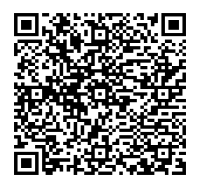 до проєкту рішення Київської міської ради:Про поновлення Профспілці працівників освіти і                         науки України договорів оренди земельних ділянок від 07 березня 2018 року №№ 234,  236Юридична особа:*за даними Єдиного державного реєстру юридичних осіб, фізичних осіб- підприємців та громадських формувань2. Відомості про земельні ділянки (кадастрові №№ 8000000000:85:044:0001; 8000000000:85:044:0003).* Наведені розрахунки НГО не є остаточними і будуть уточнені відповідно до вимог законодавства при оформленні права на земельну ділянку.3. Обґрунтування прийняття рішення.Розглянувши звернення зацікавленої особи, відповідно до Земельного кодексу України, Закону України «Про оренду землі» та Порядку набуття прав на землю із земель комунальноївласності у місті Києві, затвердженого рішенням Київської міської ради від 20.04.2017                            № 241/2463, Департаментом земельних ресурсів виконавчого органу Київської міської ради (Київської міської державної адміністрації) розроблено цей проєкт рішення.4. Мета прийняття рішення.Метою прийняття рішення є забезпечення реалізації встановленого Земельним кодексом України права особи на оформлення права користування на землю.5. Особливі характеристики ділянок.6. Стан нормативно-правової бази у даній сфері правового регулювання.Загальні засади та порядок поновлення договорів оренди земельних ділянок (шляхом укладення договорів на новий строк) визначено абзацами третім та четвертим розділу IX «Перехідні положення» Закону України «Про оренду землі» і Порядком набуття прав на землю із земель комунальної власності у місті Києві, затвердженим рішенням Київської міської ради від 20.04.2017 № 241/2463.7. Фінансово-економічне обґрунтування.Реалізація рішення не потребує додаткових витрат міського бюджету.Відповідно до Податкового кодексу України та рішення Київської міської ради                              від 08.12.2022 № 5828/5869 «Про бюджет міста Києва на 2023 рік» орієнтовний розмір річної орендної плати складатиме: - земельної ділянки з кадастровим номером 8000000000:85:044:0001 - 841 206 грн 64 коп. на рік (3%);- земельної ділянки з кадастровим номером 8000000000:85:044:0003 - 53 424 грн 59 коп. на рік (3%).8. Прогноз соціально-економічних та інших наслідків прийняття рішення.Наслідками прийняття розробленого проєкту рішення стане реалізація зацікавленою особою своїх прав щодо оформлення права користування земельними ділянками.Доповідач: директор Департаменту земельних ресурсів Валентина ПЕЛИХ Назва	Профспілка працівників освіти і науки України (ЄДРПОУ 02605316) (далі – Профспілка) Перелік засновників (учасників) юридичної   особи*члени профспілки Кінцевий бенефіціарний   власник (контролер)*- Клопотаннявід 29.11.2022 № 02-05/541, від 13.11.2022 №№ 02-5/571,                    02-5/572, 02-5/573, від 09.02.2023 № 02-05/91 (справа 427054148) Місце розташування (адреса)м. Київ, вул. Миколи Юнкерова, 76 в Оболонському районі Площа2,6437 га; 0,1679 га в межах червоних ліній Вид та термін оренда на 5 років (поновлення) Код виду цільового призначення06.01, для будівництва і обслуговування санаторно-оздоровчих закладів (для експлуатації та обслуговування будівель і споруд дитячого санаторно-оздоровчого табору «Пуща-Водиця»)Нормативна грошова  оцінка  (за попереднім розрахунком*)-	земельної ділянки з кадастровим номером        8000000000:85:044:0001 -  28 040 221 грн 21 коп; -	земельної ділянки з кадастровим номером        8000000000:85:044:0003 - 1 780 819 грн 74 коп. Наявність будівель і   споруд на ділянці:Земельна ділянка з кадастровим номером 8000000000:85:044:0001 забудована. В її межах розміщується комплекс нежитлових адміністративно-побутових будівель. Встановлені ворота для заїзду та виїзду.Земельна ділянка з кадастровим номером 8000000000:85:044:0003 вільна від капітальної забудови.Ділянки огороджені частково бетонним, частково металевим парканом (акт обстеження від 05.01.2023  № А-23-0003/04).Згідно з відомостями Державного реєстру речових                   прав на нерухоме майно орендарю за адресою вул. Миколи Юнкерова, 76  належать:- громадський будинок "овочесховище" (літера "Ж") загальною площею 183,8 кв. м (реєстраційний номер об’єкта нерухомого майна 2683090780000, номер відомостей про речове право                  від 21.11.2022  № 49026457);- громадський будинок з господарськими будівлями та спорудами (Клуб-Левада (ігротека) Літ. "У" загальною площею 164,6 кв. м (реєстраційний номер об’єкта нерухомого майна 2680292680000, номер відомостей про речове право                  від 06.01.2023 № 48962244);- склад матеріальний (літ. Д) загальною площею  160,9 кв. м (реєстраційний номер об’єкта нерухомого майна 2677038080000, номер відомостей про речове право                               від 26.12.2022 № 48885006);- громадський будинок з господарськими будівлями та спорудами - спальний корпус літера "С" загальною площею  2050,7 кв. м (реєстраційний номер об’єкта нерухомого майна 2384382280000, номер відомостей про речове право                              від 08.05.2021 № 42479932);- їдальня літера "А" загальною площею  662,8 кв. м (реєстраційний номер об’єкта нерухомого майна 1981740480000, номер відомостей про речове право                             від 03.12.2019 № 34539044);- комплекс будівель загальною площею  1103,0 кв. м (реєстраційний номер об’єкта нерухомого майна 1789491980000, номер відомостей про речове право                              від 27.02.2019 № 30761777). Наявність ДПТ:Детальний план території затверджений рішенням Київської міської ради від  09.07.2009 № 787/1843.Відповідно до детального плану функціональне призначення: - земельної ділянки з кадастровим номером        8000000000:85:044:0001 - території санаторних установ;- земельної ділянки з кадастровим номером        8000000000:85:044:0003 – території вулиць та доріг. Функціональне   призначення згідно з Генпланом:- земельної ділянки з кадастровим номером        8000000000:85:044:0001 - території рекреаційної забудови (існуючі);- земельної ділянки з кадастровим номером        8000000000:85:044:0003 – території вулиць та доріг. Правовий режим:Земельні ділянки згідно з відомостями Державного реєстру речових прав на нерухоме майно перебувають у комунальній власності територіальної громади міста Києва.Згідно з відомостями Державного земельного кадастру: категорія земель - землі оздоровчого призначення; код виду цільового призначення - 06.01. Розташування в зеленій   зоні:Земельні ділянки не відносяться до територій зелених насаджень загального користування, визначених рішенням Київської міської ради від 08.07.2021 № 1583/1624 «Про затвердження показників розвитку зеленої зони м. Києва до 2022 року та концепції формування зелених насаджень в центральній частині міста». Інші особливості:Земельні ділянки відповідно до рішення Київської міської ради від 22.02.2007 № 193/854 надані на 5 років Профспілці для експлуатації та обслуговування будівель і споруд дитячого санаторно-оздоровчого табору «Пуща-Водиця» (договори оренди від 07.03.2018 №№ 234, 236).Термін оренди за договорами до 07.03.2023.Згідно з довідкою ГУ ДПС у м. Києві від 08.02.2023                                   № 8332/6/26-15-13-01-08 станом на 07.02.2023 за Профспілкою податковий борг не обліковується.Земельна ділянка з кадастровим номером 8000000000:85:044:0003 розташована в межах червоних ліній.Зазначаємо, що Департамент земельних ресурсів не може перебирати на себе повноваження Київської міської ради та приймати рішення про поновлення (відмову в поновленні) договорів оренди землі, оскільки відповідно до положень Закону України «Про оренду землі», пункту 34 частини першої статті 26 Закону України «Про місцеве самоврядування в Україні» та статей 9, 122 Земельного кодексу України такі питання щодо регулювання земельних відносин вирішуються виключно на пленарних засіданнях сільської, селищної, міської ради.Зазначене підтверджується, зокрема, рішеннями Верховного Суду від 28.04.2021 у справі № 826/8857/16, від 17.04.2018 у справі № 826/8107/16, від 16.09.2021 у справі № 826/8847/16.Зважаючи на те, що остаточне рішення щодо поновлення (відмови у поновленні) договору оренди приймається Київською міською радою і розглянувши надані документи та інформацію, Департаментом земельних ресурсів підготовлено проєкт рішення про поновлення цього договору оренди, який передається до розгляду Київською міською радою відповідно до її Регламенту.Директор Департаменту земельних ресурсівВалентина ПЕЛИХ